Cuenta Pública 2023a) NOTAS DE GESTIÓN ADMINISTRATIVAAUTORIZACIÓN E HISTORIAFecha de creación Creación de la Junta Estatal de Agua Potable en el Medio Rural (JEAPA).Mediante Decreto Número 60, publicado en el Periódico Oficial del Estado, número 4 de fecha 14 de Enero de 1970, Tomo XCV, El Ciudadano Manuel A. Ravize, Gobernador Constitucional del Estado de Tamaulipas, expidió la Ley para el Abastecimiento de Agua Potable y Alcantarillado en el Medio Rural, la que en su capítulo IV, establece la Junta Estatal de Agua Potable en el Medio Rural, teniendo a su cargo entre otras, la organización, vigilancia y control de las Juntas Pro-introducción y las Juntas Rurales de Administración, Operación y Mantenimiento, del Sistema, así como la vigilancia y control de los Sistemas de Agua Potable y Alcantarillado para el Medio Rural, en el Estado.Instauración y Extinción de la Comisión Estatal de Agua Potable y Alcantarillado (CEAPA).Con la expedición del Decreto Gubernamental, publicado en el Periódico Oficial del Estado número 33, del 24 de abril de 1993, se creó la Comisión Estatal de Agua Potable y Alcantarillado, con el carácter de Organismo Público Descentralizado del Gobierno del Estado, con personalidad jurídica y patrimonio propios, (CEAPA), que tenía por objeto coordinar la organización y funcionamiento de los Organismos Operadores de los Sistemas de Agua Potable y Alcantarillado en el Estado de Tamaulipas.El 20 de Noviembre del 2001 desaparece la CEAPA y sus funciones son asumidas por la Secretaría de Desarrollo Urbano y Ecología (SEDUE), lo cual ocurre en fecha 20 de Noviembre del 2001, mediante la publicación del Periódico Oficial del Estado número 139, el Decreto número 522, a través del cual se determina que dicha Secretaría, asuma las funciones encomendadas a la extinta Comisión Estatal de Agua Potable y Alcantarillado, abrogándose el Decreto Gubernamental que creó a la referida Comisión Estatal.Dirección General del Recurso Agua.En el mes de febrero del 2005, como parte de la estructura orgánica de la Secretaría de Obras Públicas, Desarrollo Urbano y Ecología (SOPDUE), fue establecida la Dirección General del Recurso Agua la que, por instrucciones de la propia Secretaría, continuó atendiendo las funciones que en su tiempo tenía encomendadas la extinta Comisión Estatal de Agua Potable y Alcantarillado (CEAPA).Creación de la Comisión Estatal del Agua de Tamaulipas.Posteriormente en el Periódico Oficial del Estado del 15 de Febrero del 2006, se publica la Ley de Aguas del Estado de Tamaulipas, y cuyas reformas, fueron publicadas el 16 de Junio del 2011, estableciendo en su artículo 5°, la creación de la Comisión Estatal del Agua de Tamaulipas, como un Organismo Público Descentralizado de la Administración Pública Estatal, con personalidad jurídica y patrimonio propio, como entidad responsable de coordinar entre el Estado y la Federación, así como entre el Estado y los Municipios, las acciones relacionadas con la explotación, uso y aprovechamiento del agua y el tratamiento y reúso de las aguas residuales, para lograr el desarrollo equilibrado y la descentralización de los servicios del agua en Tamaulipas.La Secretaría de Desarrollo Urbano y Medio Ambiente, es cabeza de sector de la CEAT.En la Ley Orgánica de la Administración Pública del Estado de Tamaulipas, del 20 de Diciembre del año 2004, en su reforma aplicada, publicada en el Periódico Oficial del Estado del 29 de Diciembre de 2010, se crea la Secretaría de Desarrollo Urbano y Medio Ambiente, con facultades para realizar acciones, en materia de desarrollo urbano, formular y conducir la política general de asentamientos humanos, medio ambiente, recursos naturales y desarrollo sustentable; e Instrumentar, por conducto de la Comisión Estatal del Agua de Tamaulipas, la política de coordinación del Ejecutivo del Estado con las autoridades federales, de otras Entidades Federativas y municipales en materia de agua, a fin de lograr el mejor aprovechamiento del recurso.Extinción de la Comisión Estatal del Agua de TamaulipasCon la expedición de la Ley Orgánica de la Administración Pública del Estado de Tamaulipas, publicada en el Periódico Oficial del Estado el 4 de mayo de 2023, en la que en términos de los artículos 24 numeral 1 fracción VII, 31 y Séptimo Transitorio se creó a la Secretaría de Recursos Hidráulicos para el Desarrollo Social como la Dependencia que ejercerá las funciones que desempeña el organismo público descentralizado denominado Comisión Estatal del Agua de Tamaulipas.El 2 de agosto de 2023, se inició el proceso de liquidación por extinción de la Comisión Estatal del Agua de Tamaulipas, de conformidad con el Acuerdo mediante el cual se establecen las Bases para el proceso de liquidación por extinción del organismo público descentralizado denominado Comisión Estatal del Agua de Tamaulipas, publicado en el Periódico Oficial del Estado Núm. 91, de fecha 1 de agosto de 2023.Principales cambios en su estructura El 2 de agosto de 2023, se inició el proceso de liquidación por extinción de la Comisión Estatal del Agua de Tamaulipas, de conformidad con el Acuerdo mediante el cual se establecen las Bases para el proceso de liquidación por extinción del organismo público descentralizado denominado Comisión Estatal del Agua de Tamaulipas, publicado en el Periódico Oficial del Estado Núm. 91, de fecha 1 de agosto de 2023.Derivado de lo anterior los Recursos Humanos fueron transferidos a la Secretaría de Administración de Gobierno del Estado de Tamaulipas a partir del mes de 02 agosto 2023.Mediante Decreto de creación publicado en el Periódico Oficial del Estado Núm. 91 con fecha 01 de agosto, ACUERDO Gubernamental mediante el cual se determina la Estructura Orgánica de la Secretaría de Recursos Hidráulicos para el Desarrollo Social, el personal del Organismo Público Descentralizado denominado Comisión Estatal del Agua de Tamaulipas, los recursos humanos fueron transferidos a la Secretaría de Administración del Gobierno del Estado.PANORAMA ECONÓMICO Y FINANCIEROLa Comisión Estatal del Agua de Tamaulipas, opera con recursos provenientes de Gobierno del Estado, la Federación y recursos propios que se obtienen por las ventas de productos químicos, refacciones, herramientas para equipos de cloración, perforaciones de pozo, trabajos de desazolve y mantenimiento a equipos de bombeo.Estos recursos son aplicados en la operación del Organismo de tal manera que se dé cumplimiento a las funciones establecidas en la Ley.ORGANIZACIÓN Y OBJETO SOCIALObjeto Social	El objetivo de la Comisión Estatal del Agua de Tamaulipas es el aprovechamiento equilibrado y sustentable de los recursos hidráulicos superficiales y del subsuelo a nivel cuenca hidrológica, procurando su preservación en cantidad y calidad, con el propósito de contribuir al desarrollo económico y social del Estado de Tamaulipas.Objetivos Particulares1.- Apoyar a los Organismos Operadores para que puedan garantizar el suministro de agua en cantidad, calidad y oportunidad, promoviendo una nueva cultura del agua.2.- Fomentar en los Distritos y Unidades de Riego el uso eficiente del agua para disminuir el déficit de agua en las cuencas del Estado y procurar adicionalmente una distribución equitativa y justa del recurso con los estados que hacemos región.3.- Incentivar el uso de agua residual tratada en actividades industriales y agrícolas, para rescatar agua de primer uso y destinarla principalmente para servicios domésticos y consumo humano.4.- Gestionar ante los diferentes niveles de gobierno, las acciones encaminadas a mitigar los daños a la integridad física de la población y sus patrimonios, en áreas productivas y centros de población, por eventos meteorológicos extremos.Principal ActividadLas principales atribuciones de La Comisión Estatal del Agua de Tamaulipas son:-  Planear, programar, ejecutar, construir, administrar, operar, conservar y rehabilitar, directamente o a través de terceros, obras de infraestructura hidráulica a su cargo, para lo cual podrá celebrar convenios con la Federación y los municipios;- Coadyuvar con la Comisión Nacional del Agua en los programas, proyectos y presupuestos de los distritos de riego, unidades de riego y distritos de temporal tecnificado, en los términos de los acuerdos de coordinación que se suscriban con la Federación;- Representar al Estado en los Comités Hidráulicos de los Distritos de Riego, Unidades de Riego y Distritos de Temporal Tecnificado;- Celebrar convenios con instituciones de educación superior o con organizaciones de los sectores social o privado, tendientes a fomentar y promover actividades de investigación en materia Hidroagrícolas, de manejo racional del agua y en la prestación de los servicios públicos inherentes;- Recabar, operar y mantener actualizada la información en materia de aguas estatales relacionada con los diferentes usos, disponibilidad y calidad de las mismas;- Normar, controlar, coordinar, vigilar, supervisar, sancionar e impulsar el óptimo aprovechamiento del agua conforme a sus atribuciones directas, delegadas o convenidas en los ámbitos federal, estatal y municipal;- Dar seguimiento al Plan Estatal de Desarrollo en las cuestiones relacionadas con la materia del agua, procurando el equilibrio entre la oferta y la demanda y la preservación del medio ambiente;- Elaborar el Programa Hidráulico de la Administración y el Programa Operativo Hidráulico Anual conforme la materia que de acuerdo con esta ley le compete;- Ser instancia de atención y trámite de requerimientos y asesoría a usuarios y prestadores de servicios en materia de agua;- Vigilar que la cantidad y calidad de agua residual que se vierta a los cuerpos receptores nacionales o estatales cumplan con las normas establecidas;- Promover la cultura del agua para fomentar un cambio de hábitos hacía su utilización nacional entre los usuarios de los servicios públicos.Ejercicio fiscal 2023Período: Octubre - Diciembre 2023        Régimen jurídicoOrganismo Público Descentralizado del Gobierno del Estado de Tamaulipas, con personalidad jurídica y patrimonio propios.La Comisión Estatal del Agua de Tamaulipas está registrada ante la Secretaría de Hacienda y Crédito Público como persona moral con fines no lucrativos.	(Título III de la Ley de I.S.R.).Consideraciones fiscalesEntero mensual de retenciones de ISR de ingresos por arrendamiento.Pago definitivo mensual de IVA.Declaración informativa anual de retenciones de ISR por arrendamiento de inmuebles.Declaración informativa anual de pagos y retenciones de servicios profesionales, Personas Morales. Impuesto Sobre la Renta.Declaración informativa de IVA con la anual de ISR.Entero de retención de ISR por servicios profesionales. MENSUAL.Declaración de proveedores de IVA.Entero de retenciones mensuales de ISR por sueldos y salarios.Estructura Organizacional Básica 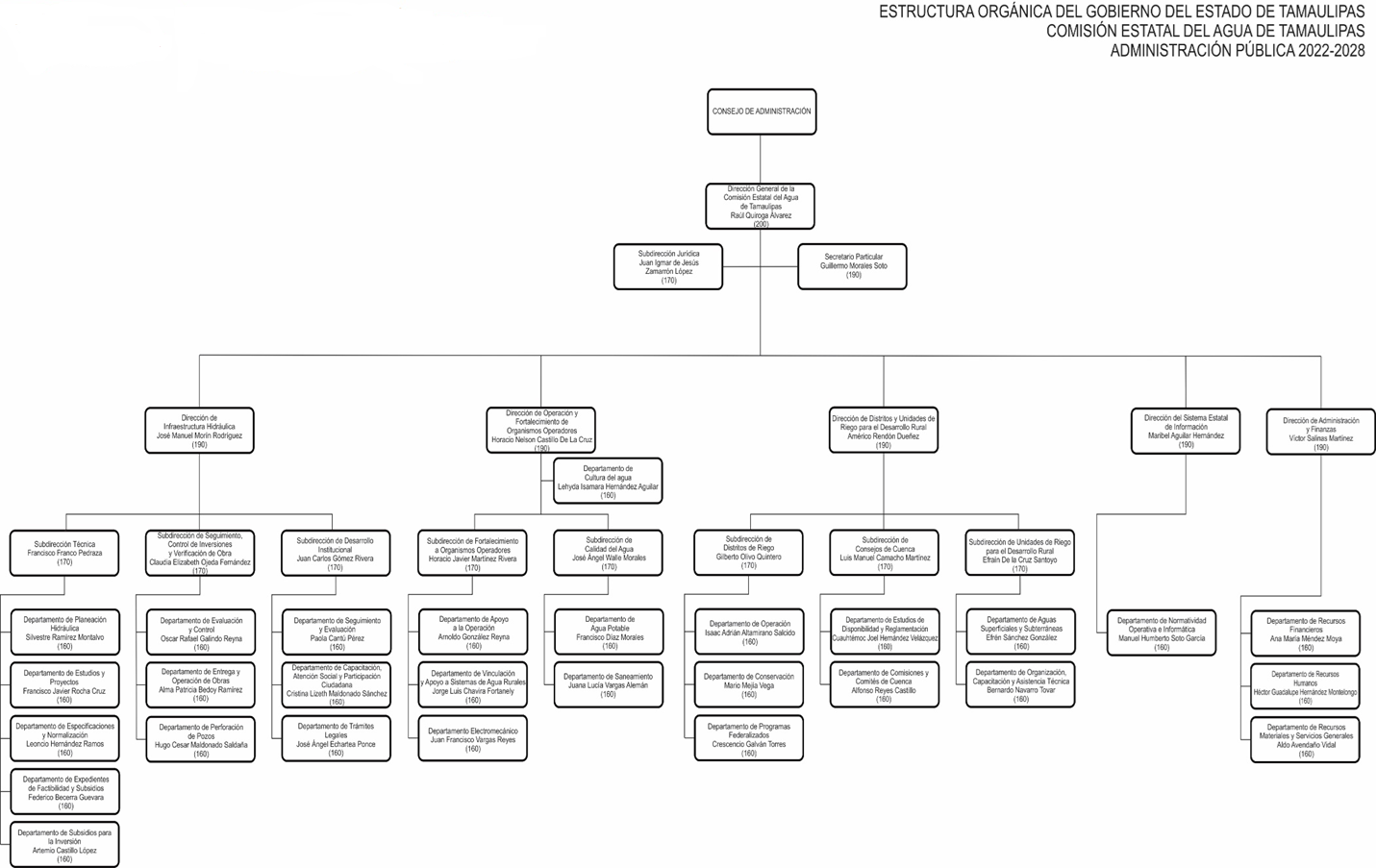 BASES DE PREPARACIÓN DE LOS ESTADOS FINANCIEROSLos Estados Financieros de la Comisión Estatal del Agua de Tamaulipas son preparados de acuerdo a los lineamientos establecidos por el Consejo Nacional de Armonización Contable (CONAC) aplicando la Ley General de Contabilidad Gubernamental (LGCG).Todas las operaciones que se realizan en la Comisión Estatal del Agua de Tamaulipas están cuantificadas en términos monetarios y se registran aplicando la normatividad establecida como el costo histórico que corresponde al monto erogado para su adquisición conforme a la documentación contable original justificativa y comprobatoria.El registro contable, patrimonial y presupuestario de las operaciones que realiza la Comisión Estatal del Agua de Tamaulipas, así como la preparación de los Estados Financieros, están basados en los Postulados Básicos de Contabilidad Gubernamental: existencia permanente, periodo contable, revelación suficiente, importancia relativa, integración de la información, control presupuestario, base en devengado, costo histórico, dualidad económica, cuantificación en términos monetarios, consistencia.No aplica Normatividad supletoria.Atendiendo las disposiciones establecidas en la Ley General de Contabilidad Gubernamental, La Comisión Estatal del Agua de Tamaulipas registra las operaciones de acuerdo a los momentos contables del ingreso y del gasto.Ingresos: Ingreso estimado: En este momento contable, se registra el presupuesto de ingresos aprobado por el Consejo de Administración al inicio del ejercicio, se incluyen los ingresos propios, por subsidio estatal y federal.Ingreso modificado: En este momento contable se reflejan las modificaciones al presupuesto inicial, como son ampliaciones, reducciones y transferencias que se van realizando durante el ejercicio.Ingreso devengado: Este momento contable se realiza cuando existe jurídicamente el derecho de cobro y que existan los documentos que acrediten la cuenta por cobrar. En el caso de esta Comisión se elaboran facturas o recibos de pago y son enviados solicitando el cobro correspondiente.Ingreso recaudado: En este momento contable se refleja el cobro en efectivo o cualquier otro medio de pago. En esta Comisión cuando se recibe el efectivo, transferencia o cheque cubriendo los documentos que se registran en el momento contable “devengado”.Gastos:Gasto aprobado: En este momento contable, esta Comisión registra el presupuesto de egresos aprobado al inicio del ejercicio y debidamente aprobado y autorizado por el Consejo de Administración, incluyendo servicios personales, materiales y suministros, servicios generales, bienes muebles e inmuebles, transferencias, subsidios y otras ayudas.Gasto modificado: En este momento contable se registran las ampliaciones, reducciones y transferencias que se realizan durante el transcurso del ejercicio al presupuesto de egresos aprobado.Gasto comprometido: En este momento contable se refleja la aprobación por la autoridad competente de un acto administrativo u otro instrumento jurídico que formaliza una relación jurídica con terceros para la adquisición de bienes y servicios. (Solicitud de pedido).Gasto devengado: En este momento contable se refleja el reconocimiento de una obligación de pago a favor de terceros por la recepción de bienes y servicios contratados. (Factura). Gasto pagado: Refleja la cancelación total o parcial de las obligaciones de pago, que se concreta mediante la salida de efectivo, cheque o transferencia. (Pago de facturas).Plan de implementación:2012: Atendiendo las disposiciones del Consejo Nacional de Armonización Contable y la aplicación de la Ley General de Contabilidad Gubernamental, La Comisión Estatal del Agua de Tamaulipas adopto el Plan de Cuentas, Clasificador por Objeto del Gasto y Clasificador por Rubro de Ingresos, Manual de Contabilidad Gubernamental, iniciando operaciones a partir del mes de noviembre de 2012 con el sistema implantado por Plataforma Única, SAP.2013: Utilizando el sistema SAP, se realizan las operaciones tratando de dar cumplimiento a la Ley General de Contabilidad Gubernamental y a los lineamientos emitidos por el CONAC. Se han realizado algunas correcciones en cuanto al clasificador por objeto del gasto tomando en cuenta las adecuaciones.En el marco de la Ley general de Contabilidad Gubernamental, la Comisión Estatal del Agua de Tamaulipas realizó la implementación del sistema contable SAP cumpliendo con el registro contable y presupuestal conforme a las características de estructura, diseño y operación que indica esta Ley. La adecuación consistió en adoptar los instrumentos técnicos como son: El plan de cuentas, clasificador por rubro de ingresos, clasificador por objeto del gasto, manual de contabilidad gubernamental y aplicar los lineamientos emitidos en cuanto al registro y valoración del patrimonio.En lo referente a los ingresos se adoptó el clasificador por rubro de ingresos, así como los momentos contables del ingreso, aprobado, modificado, devengado y recaudado. En la contabilidad anterior los ingresos se registraban en el momento de su realización o cobro y de la misma forma se reflejaba en el Estado de Resultados. Con la adopción y aplicación de la Ley en mención los ingresos se reflejan en el estado de Actividades cuando existe jurídicamente el derecho de cobro, es decir cuando se encuentran en el momento contable devengado.En lo referente a los egresos, se adoptó el clasificador por objeto del gasto y se implanto el registro de acuerdo a lo establecido en la LGCG, en cuanto al registro de las operaciones, realizando los momentos contables del egreso: aprobado, modificado, comprometido, devengado, ejercido y pagado.2014: Durante el ejercicio 2014, se utilizó el sistema SAP nuevamente, pero derivado de la revisión realizada a toda la información financiera  del ejercicio 2013 y analizando los registros contables y presupuestales en el sistema SAP, se  encontraron errores en cuanto a la configuración del sistema y al registro de las operaciones y momentos contables, por lo que se informó al área de Plataforma Única, debido a que el costo para corregir dichos errores es muy elevado, nos dimos a la tarea de buscar otro sistema contable que se adecue más a los lineamientos del Consejo Nacional de Armonización Contable y con ello dar cumplimiento a la Ley General de Contabilidad Gubernamental. Dicho sistema se utilizará a partir de enero del ejercicio 2015.2015: Con motivo de dar cumplimiento a la Ley General de Contabilidad Gubernamental a partir de enero de 2015, se iniciaron operaciones con el sistema contable SAACG.NET. Presentando la información financiera en tiempo y forma ante las instancias fiscalizadoras, así como contar con la información en tiempo real para la adecuada toma de decisiones.2016: Se continúa realizando el registro de las operaciones el en sistema SAACG.NET. Presentando la información financiera en tiempo y forma ante las instancias fiscalizadoras, así como contar con la información en tiempo real para la adecuada toma de decisiones, cumpliendo con lo establecido por el Consejo Nacional de Armonización Contable y la Ley General de Contabilidad Gubernamental.2017: Se continúa realizando el registro de las operaciones el en sistema SAACG.NET, cumpliendo con lo establecido por el Consejo Nacional de Armonización Contable y la Ley General de Contabilidad Gubernamental. 2018: Se continúa realizando el registro de las operaciones el en sistema SAACG.NET, cumpliendo con lo establecido por el Consejo Nacional de Armonización Contable y la Ley General de Contabilidad Gubernamental.2019: Se continúa realizando el registro de las operaciones el en sistema SAACG.NET, cumpliendo con lo establecido por el Consejo Nacional de Armonización Contable y la Ley General de Contabilidad Gubernamental.2020: Se continúa realizando el registro de las operaciones el en sistema SAACG.NET, cumpliendo con lo establecido por el Consejo Nacional de Armonización Contable y la Ley General de Contabilidad Gubernamental.2021: Se continúa realizando el registro de las operaciones el en sistema SAACG.NET, cumpliendo con lo establecido por el Consejo Nacional de Armonización Contable y la Ley General de Contabilidad Gubernamental.2022: Se continúa realizando el registro de las operaciones el en sistema SAACG.NET, cumpliendo con lo establecido por el Consejo Nacional de Armonización Contable y la Ley General de Contabilidad Gubernamental.2023: Se continúa realizando el registro de las operaciones el en sistema SAACG.NET, cumpliendo con lo establecido por el Consejo Nacional de Armonización Contable y la Ley General de Contabilidad Gubernamental.POLITICAS DE CONTABILIDAD SIGNIFICATIVASa) El registro de los activos se realiza a su valor histórico o valor factura, únicamente se registraron los bienes que presentaban un valor de acuerdo a los lineamientos establecidos en las reglas para el registro y valoración del patrimonio.b) “No aplica”c) “No aplica”d) En proceso de realizacióne) “No aplica”f) “No aplica”g) “No aplica”h) Se realizaron cambios en las políticas contables del ingreso y gasto, para dar cumplimiento a los lineamientos establecidos por el CONAC y a la Ley de General de Contabilidad Gubernamental. Se realizaron las adecuaciones al Plan de Cuentas, Clasificador por Objeto del Gasto y por Rubro de Ingresos, utilizando el sistema SAACG.NETi) No se han realizado reclasificacionesj) Los activos se encuentran debidamente clasificados y registrados de acuerdo a lo establecido en las reglas específicas para el registro y valoración del patrimonio.POSICIÓN EN MONEDA EXTRANJERA Y PROTECCIÓN POR RIESGO CAMBIARIO.“No Aplica”REPORTE ANALÍTICO DEL ACTIVOVida útil o porcentaje de depreciación, deterioro o amortización utilizados en los diferentes tipos de activos.Con fecha 1° de noviembre del 2012, se iniciaron operaciones con el sistema SAP, y se realizó el cálculo de la depreciación a los activos fijos de este organismo, utilizando el método de línea recta, este método de depreciación es considerado como función del tiempo y no de la utilización de los activos. Resulta un método simple que se basa en considerar la obsolescencia progresiva como la causa primera de una vida de servicio limitada y considerar por lo tanto la disminución de tal utilidad de forma constante en el tiempo. El cargo por la depreciación será igual al costo del activo menos el valor de deshecho entre los años de vida útil. Los parámetros utilizados de estimación de vida útil son los emitidos por el CONAC en la “guía de vida útil estimada y porcentajes de depreciación.Cambios en el porcentaje de depreciación o valor residual de los activos      “No aplica”Importe de los gastos capitalizados en el ejercicio, tanto financieros como de investigación y desarrollo.     “No aplica”Riesgos por tipo de cambio o tipo de interés de las inversiones financieras.      “No aplica”Valor activado en el ejercicio de los bienes construidos por la entidad.      “No aplica”Otras circunstancias de carácter significativo que afecten el activo, tales como bienes en garantía, señalados en embargos, litigios, títulos de inversiones entregados en garantías, baja significativa del valor de inversiones financieras, etc.   “No aplica”Desmantelamiento de Activos, procedimientos, implicaciones, efectos contables.    “No aplica”Administración de activos; planeación con el objetivo de que el ente los utilice de manera más efectiva.                “No aplica”Adicionalmente se deben incluir las explicaciones de las principales variaciones en el activo, en cuadros comparativos como sigue:Inversiones en valores: La Comisión Estatal del Agua de Tamaulipas no maneja inversiones en valoresPatrimonio de Organismos descentralizados de control presupuestario indirecto. No aplicaInversiones en empresas de participación mayoritaria: No aplicaInversiones en empresas de participación minoritaria:  No aplicaPatrimonio de Organismos descentralizados de control presupuestario directo, según corresponda: No aplica  FIDEICOMISOS, MANDATOS Y ANÁLOGOS:       “No Aplica” REPORTE DE RECAUDACIÓNa) análisis del comportamiento de la recaudación correspondiente al ente público o cualquier tipo de ingreso, de forma separada los ingresos locales y federales.Ingresos por Ventas de Bienes y Servicios de Organismos Descentralizados:El 2 de agosto de 2023, se inició el proceso de liquidación por extinción de la Comisión Estatal del Agua de Tamaulipas, de conformidad con el Acuerdo mediante el cual se establecen las Bases para el proceso de liquidación por extinción del organismo público descentralizado denominado Comisión Estatal del Agua de Tamaulipas, publicado en el Periódico Oficial del Estado el 1 de agosto de 2023.Derivado de lo anterior, no se generaron ingresos propios en el trimestre de octubre a diciembre de 2023.Participaciones, Aportaciones, Convenios, Incentivos Derivados de la Colaboración Fiscal, Fondos Distintos de Aportaciones, Transferencias, Asignaciones, Subsidios y Subvenciones y Pensiones y Jubilaciones.Subsidios y subvenciones: el importe que refleja esta partida es por $ 54,435,176 y se integra de los recursos que proporciona el Gobierno del Estado a esta Comisión para cubrir sueldos del personal, gasto corriente y los gastos de operación de proyectos productivos necesarios para cubrir diversas necesidades de agua potable en el Estado. Otros ingresos y beneficiosIngresos financieros.Intereses ganados de valores, créditos, bonos y otros. - Esta partida muestra un saldo al 31 de diciembre de 2023 por $18,657 correspondiente a intereses generados de las cuentas bancarias.Proyección de la recaudación e ingresos en el mediano plazo.Los ingresos recaudados al 31 de diciembre de 2023, muestran un avance del 93% de lo que se tiene estimado.INFORMACIÓN SOBRE LA DEUDA Y EL REPORTE ANALÍTICO DE LA DEUDA     “No Aplica”CALIFICACIONES OTORGADAS     “No aplica”PROCESO DE MEJORAa) Principales políticas de control internoLa Comisión Estatal del Agua de Tamaulipas lleva un estricto control interno en cuanto al registro de las operaciones, control de expedientes contables, almacenes, activos fijos, activos controlables etc. de tal manera que se da cumplimiento a la Ley General de Contabilidad Gubernamental, adecuando la estructura contable y presupuestal con el sistema SAACG.NET y generando información financiera armonizada.b) Medidas de desempeño financiero, metas y alcance.La Comisión Estatal del Agua de Tamaulipas termina trabajando en el cambio transcendental que ha surgido a partir del proceso de armonización contable, la meta es emitir Estados Financieros Armonizados y que den cumplimiento a los lineamientos que establecen el CONAC y la LGCG. Y el alcance es la rendición de cuentas en forma oportuna a la instancia que lo requiere, además de ser una herramienta eficaz que contribuya a la adecuada toma de decisiones.INFORMACIÓN POR SEGMENTOS“No Aplica”EVENTOS POSTERIORES AL CIERRENo existen eventos posteriores al cierre.PARTES RELACIONADASNo existen partes relacionadas que pudieran ejercer influencia significativa sobre la toma de decisiones financieras y operativas.	Bajo protesta de decir verdad declaramos que los Estados Financieros y sus Notas son razonablemente correctos y son responsabilidad del emisor.RESPONSABILIDAD SOBRE LA PRESENTACIÓN RAZONABLE DE LA INFORMACIÓN CONTABLE.La Comisión Estatal del Agua de Tamaulipas es un Organismo Público Descentralizado de la Administración Pública Estatal, con personalidad jurídica y patrimonio propio, con funciones de autoridad administrativa y cuyas atribuciones le son conferidas por la Ley de Aguas del Estado de Tamaulipas, donde la presentación razonable de la información contable responsabilidad recae en el Ex Director General del Organismo Público Descentralizado en Proceso de Liquidación por extinción denominado Comisión Estatal del Agua de Tamaulipas y Actualmente Secretario de la Secretaría de Recursos Hidráulicos para el Desarrollo Social y el Ex Director de Administración y Finanzas del Organismo Público Descentralizado en Proceso de Liquidación por extinción denominado Comisión Estatal del Agua de Tamaulipas y Actualmente Director de Administración y Finanzas de la Secretaría de Recursos Hidráulicos para el Desarrollo Social.Conforme a la reestructuración Gubernamental que se suscitó con la expedición de la Ley Orgánica de la Administración Pública del Estado de Tamaulipas, publicada en el Periódico Oficial del Estado el 4 de mayo de 2023, en la que  en términos de los artículos 24 numeral 1 fracción VII, 31 y Séptimo Transitorio se creó a la Secretaría de Recursos Hidráulicos para el Desarrollo Social como la Dependencia que ejercerá las funciones que desempeña el organismo público descentralizado denominado Comisión Estatal del Agua de Tamaulipas.El 2 de agosto de 2023, se inició el proceso de liquidación por extinción de la Comisión Estatal del Agua de Tamaulipas, de conformidad con el Acuerdo mediante el cual se establecen las Bases para el proceso de liquidación por extinción del organismo público descentralizado denominado Comisión Estatal del Agua de Tamaulipas, publicado en el Periódico Oficial del Estado Núm. 91, de fecha 1 de agosto de 2023. Fideicomisos, mandatos y análogos de los cuales es fideicomitente o fiduciario                     No Aplica.Bajo protesta de decir verdad declaramos que los Estados Financieros y sus Notas son razonablemente correctos y son responsabilidad del emisor.0,177.009.00b) NOTAS DE DESGLOSEnotas al estado de actividadesIngresos y otros beneficios:Ingresos financieros.Intereses ganados de valores, créditos, bonos y otros. - Esta partida muestra un saldo al 31 de diciembre de 2023 por $18,657 correspondiente a intereses generados de las cuentas bancarias.Otros Ingresos y beneficios varios. - en esta partida se ingresó la cantidad de $ 8 corresponde a aperturas de cuentas bancarias.El importe de los ingresos de la Comisión Estatal del Agua de Tamaulipas, reflejado en el Estado de Actividades al 31 de diciembre de 2023, es por $ 54,453,842 de los cuales $ 54,435,176 corresponden a Ingresos por subsidio, depositados por la Secretaría de Finanzas del Gobierno del Estado de Tamaulipas, los ingresos se detallan a continuación:Ingresos en el Estado de ActividadesIngresos de gestión.Ingresos por Ventas de Bienes y Servicios de Organismos Descentralizados:El 2 de agosto de 2023, se inició el proceso de liquidación por extinción de la Comisión Estatal del Agua de Tamaulipas, de conformidad con el Acuerdo mediante el cual se establecen las Bases para el proceso de liquidación por extinción del organismo público descentralizado denominado Comisión Estatal del Agua de Tamaulipas, publicado en el Periódico Oficial del Estado Núm. 91, de fecha 1 de agosto de 2023.Derivado de lo anterior, no se generaron ingresos en el trimestre de octubre a diciembre de 2023.Participaciones, Aportaciones, Convenios, Incentivos Derivados de la Colaboración Fiscal, Fondos Distintos de Aportaciones, Transferencias, asignaciones, subsidios y Subvenciones y Pensiones y Jubilaciones.Subsidios y subvenciones: el importe que refleja esta partida es por $ 54,435,176 y se integran de los recursos que proporcionó el Gobierno del Estado a la Comisión para cubrir sueldos del personal, gasto corriente y los gastos de operación de proyectos productivos necesarios para cubrir diversas necesidades de agua potable en el Estado, durante el ejercicio 2023. Gastos y otras pérdidas:Gastos de funcionamientoServicios personales: el importe que integra esta partida es por $33,748,312 este capítulo agrupa las remuneraciones del personal al servicio de esta comisión, detallados a continuación: Materiales y suministros: $4,797,770 este capítulo del gasto agrupa las asignaciones destinadas a la adquisición de toda clase de insumos y suministros requeridos para la prestación de bienes y servicios y para el desempeño de las actividades administrativas de la Comisión Estatal del Agua de Tamaulipas; está integrado por las siguientes partidas:Servicios Generales: el importe que muestra este capítulo es por $ 5,072,091 agrupa las asignaciones destinadas a cubrir el costo de todo tipo de servicios que se contratan con particulares o instituciones del propio sector público; así como los servicios oficiales requeridos para el desempeño de las actividades atribuidas a esta comisión, está integrado de la siguiente manera:Transferencias, asignaciones, subsidios y otras ayudas: $ 4,497,690 en este periodo se realizaron Transferencias al resto del sector público destinados en forma directa a organismos operadores por $4,400,000 y ayudas sociales correspondientes a becas por $ 97,690.Otros gastos y pérdidas extraordinarias: $ 2,954,790, estos gastos están integrados de la siguiente manera: Estimaciones, depreciaciones, deterioros, obsolescencia y amortizaciones: $ 2,954,343 corresponde al registro de la depreciación de los bienes muebles y amortización de los activos intangibles de esta comisión y el importe de $ 447 de Otros Gastos, al 31 de diciembre de 2023, se incluye la disminución de bienes por pérdida, obsolescencia y deterioro de activos fijos.NOTAS AL ESTADO DE SITUACIÓN FINANCIERAActivoEfectivo y equivalentesEfectivo: esta partida no presenta saldo al 31 de diciembre de 2023, debido a la cancelación de las Cuentas bancarias y el fondo de caja chica.Bancos/tesorería: No muestra el saldo bancario Las cuentas bancarias detalladas anteriormente, fueron canceladas debido al proceso de liquidación por extinción de la Comisión Estatal del Agua de Tamaulipas, de conformidad con el Acuerdo mediante el cual se establecen las Bases para el proceso de liquidación por extinción del organismo público descentralizado denominado Comisión Estatal del Agua de Tamaulipas, publicado en el Periódico Oficial del Estado Núm. 91, el 1 de agosto de 2023.Derechos a recibir en efectivo y equivalentesCon motivo de la liquidación por extinción de la Comisión Estatal del Agua de Tamaulipas, de conformidad con el Acuerdo mediante el cual se establecen las Bases para el proceso de liquidación por extinción del organismo público descentralizado denominado Comisión Estatal del Agua de Tamaulipas, publicado en el Periódico Oficial del Estado Núm. 91, el 1 de agosto de 2023, no se reflejan Derechos a recibir efectivo y equivalentes en el periodo que se informa.Derechos a recibir en bienes y serviciosEsta partida no muestra saldo correspondiente a pagos realizados por concepto de anticipo a diversos contratistas por la realización de estudios y proyectos de agua potable Federal y Estatal.InventariosBienes disponibles para su transformación o consumo No aplica.AlmacenesCon motivo de la liquidación por extinción de la Comisión Estatal del Agua de Tamaulipas, de conformidad con el Acuerdo mediante el cual se establecen las Bases para el proceso de liquidación por extinción del organismo público descentralizado denominado Comisión Estatal del Agua de Tamaulipas, publicado en el Periódico Oficial del Estado Núm. 91, el 1 de agosto de 2023, no se reflejan saldos en almacén.Inversiones financieras: No aplicaBienes muebles, inmuebles e intangiblesBienes MueblesLos bienes muebles reflejados en nuestros estados financieros se detallan a continuación:El cálculo de la depreciación de los activos fijos de este Organismo, se realizó utilizando el método de línea recta, este método de depreciación es considerada como función del tiempo y no de la utilización de los activos. Resulta un método simple que se basa en considerar la obsolescencia progresiva como la causa primera de una vida de servicio limitada, y considerar por tanto la disminución de tal utilidad de forma constante en el tiempo. El cargo por la depreciación será igual al costo del activo menos el valor de desecho por el % de vida útil. Este método distribuye el gasto de manera equitativa de modo que el importe de la depreciación resulta el mismo para cada periodo fiscal.
Bienes Inmuebles El Terreno propiedad de la Comisión ubicada en Santa Engracia, Municipio de Hidalgo, Tamaulipas, fue transferido, conforme a la reestructuración Gubernamental que se suscitó con la expedición de la Ley Orgánica de la Administración Pública del Estado de Tamaulipas, publicada en el Periódico Oficial del Estado el 4 de mayo de 2023, en la que en términos de los artículos 24 numeral 1 fracción VII, 31 y Séptimo Transitorio se creó a la Secretaría de Recursos Hidráulicos para el Desarrollo Social como la Dependencia que ejercerá las funciones que desempeñaba el Organismo Público Descentralizado denominado Comisión Estatal del Agua de Tamaulipas.Activos IntangiblesEstimaciones y DeteriorosDepreciación, deterioro y amortización acumulada: esta partida muestra la cancelación de la depreciación de bienes muebles y la amortización de los activos intangibles, al 31 de diciembre 2023.Se tomó como base los parámetros de estimación de vida útil, emitido por el Consejo Nacional de Armonización Contable.A continuación, se muestra el importe de la depreciación y amortización acumulada al 31 de diciembre de 2023:Otros ActivosActivos diferidos: Esta partida no refleja el registro de la elaboración de estudios formulación y evaluación de proyectos de obra y otros activos diferidos, al 31 de diciembre, debido la transferencia de los recursos humanos, materiales y financieros, derivado a la reestructuración Gubernamental que se suscitó con la expedición de la Ley Orgánica de la Administración Pública del Estado de Tamaulipas, publicada en el Periódico Oficial del Estado el 4 de mayo de 2023, en la que  en términos de los artículos 24 numeral 1 fracción VII, 31 y Séptimo Transitorio se creó a la Secretaría de Recursos Hidráulicos para el Desarrollo Social como la Dependencia que ejercerá las funciones que desempeña el organismo público descentralizado denominado Comisión Estatal del Agua de Tamaulipas.El 2 de agosto de 2023, se inició el proceso de liquidación por extinción de la Comisión Estatal del Agua de Tamaulipas, de conformidad con el Acuerdo mediante el cual se establecen las Bases para el proceso de liquidación por extinción del organismo público descentralizado denominado Comisión Estatal del Agua de Tamaulipas, publicado en el Periódico Oficial del Estado Núm. 91, de fecha 1 de agosto de 2023.PASIVOCuentas por pagar a corto plazoEsta partida no refleja las cuentas por pagar a corto plazo, al 31 de diciembre, debido la transferencia de los recursos humanos, materiales y financieros, derivado a la reestructuración Gubernamental que se suscitó con la expedición de la Ley Orgánica de la Administración Pública del Estado de Tamaulipas, publicada en el Periódico Oficial del Estado el 4 de mayo de 2023, en la que  en términos de los artículos 24 numeral 1 fracción VII, 31 y Séptimo Transitorio se creó a la Secretaría de Recursos Hidráulicos para el Desarrollo Social como la Dependencia que ejercerá las funciones que desempeña el organismo público descentralizado denominado Comisión Estatal del Agua de Tamaulipas.Fondos y bienes de terceros en garantía y/o administración a corto y largo plazo. “No Aplica”Pasivos Diferidos   “No Aplica”Provisiones     “No Aplica”Otros pasivos a corto y largo plazo que impacten en la información financiera.  “No Aplica”notas al estado de variación en la hacienda públicaEn el Estado de Variaciones en la Hacienda Pública/Patrimonio, se reflejan los cambios efectuados al Patrimonio Contribuido, Patrimonio Generado de ejercicios anteriores y al patrimonio generado del ejercicio. A continuación, se muestra un resumen de los cambios efectuados al 31 de diciembre de 2023:La cuenta de Patrimonio Contribuido muestra un saldo al 31 de diciembre de 2023 por $9,922,658 integrado de la siguiente manera:	Hacienda Pública / Patrimonio ContribuidoAportaciones: En esta partida se agrupa el Patrimonio de Bienes Muebles e Inmuebles por un saldo al 31 de diciembre de 2023 de $6,714,061 mismo que refleja una disminución debido a la revaluación de activos fijos Adquiridos en Ejercicios Anteriores y que disminuyeron o incrementaron su valor para su registro contable con valores actuales, esto para dar cumplimiento a la Ley General de Contabilidad Gubernamental en lo relativo a las reglas para el registro y valoración del patrimonio, emitidas por el Consejo Nacional de Armonización Contable.Donaciones de capital:  $ 3,208,597 en esta partida se refleja el importe de los Bienes Muebles donados por la Dirección de Patrimonio Estatal y el cual fue valuado de acuerdo a los lineamientos establecidos por el Consejo Nacional de Armonización Contable y registrado contablemente en las partidas de Activo Fijo correspondientes.Hacienda Pública/patrimonio GeneradoEl Patrimonio Generado está integrado de la siguiente manera:Resultados del ejercicio (Ahorro/Desahorro): el resultado al 31 de diciembre de 2023, muestra un importe de                $-8,806,667 y es el resultado de la gestión del ejercicio respecto a los Ingresos y Gastos Corrientes., e incluye la cancelación de Fianzas en proceso de recuperación. Resultado de ejercicios anteriores: $ 2,377,996, representa el monto correspondiente de resultados de la gestión acumulados provenientes de ejercicios anteriores.Revalúos: el importe que muestra esta partida es por $ 6,920,525 y representa el valor actualizado de los bienes muebles, que les fue asignado un nuevo valor, atendiendo a las reglas para el registro y valoración del patrimonio emitidas por el Consejo Nacional de Armonización Contable.Rectificaciones de Resultados de ejercicios Anteriores: se creó la cuenta LIQUIDACIÓN, para realizar la cancelación de cuentas por un importe de $ -10,414,513, a partir del 31 de diciembre del 2023, de los registros de las Pólizas de los conceptos que se enlistan a continuación:IV)	NOTAS AL ESTADO DE FLUJOS DE EFECTIVOEfectivo y equivalentesEl Estado de Flujo de Efectivo de la Comisión Estatal del Agua de Tamaulipas tiene como finalidad proveer de información sobre las fuentes de entradas y salidas de recursos, proporciona una base para evaluar la capacidad de generar efectivo y equivalentes del efectivo.El análisis de los saldos inicial y final, del Estado de Flujo de Efectivo en la cuenta de efectivo y equivalentes:Adquisiciones de bienes muebles e inmuebles con su monto global y porcentaje que se aplicó en el presupuesto Federal o estatal según sea el caso.“No Aplica”A continuación, se muestra la conciliación de los flujos de efectivo netos de las actividades de operación y la cuenta de ahorro/desahorro.Conciliación de Flujos de efectivo Netos de las Actividades de Operación y la cuenta Ahorro/Desahorro antes de rubros Extraordinarios:CONCILIACIÓN ENTRE LOS INGRESOS PRESUPUESTARIOS Y CONTABLES, ASÍ COMO ENTRE LOS EGRESOS PRESUPUESTARIOS Y LOS GASTOS CONTABLES.Ingresos:Los ingresos presupuestarios son los que se reflejan en el Estado Analítico de Ingresos en el momento contable “devengado” por un importe de $ 54,435,176.Los ingresos contables no presupuestarios, corresponde a los intereses que generan las cuentas bancarias por un importe de $18,657 y aperturas de Cuentas Bancarias por $8 sumando un total de 18,665 reflejados en el Estado de Actividades.Egresos:Los egresos presupuestarios, corresponde a los reflejados en el Estado Analítico de Egresos en el momento contable “devengado” por $61,113,953.Otros egresos presupuestales no contables $13,066,907, corresponde al importe reflejado en el Estado Analítico del ejercicio del presupuesto, en la partida de estudios, formulación y evaluación de proyectos productivos, la elaboración de estudios de obra pública $12,938,805, mobiliario y equipo de administración y educación por un importe de $128,102.Los gastos contables no presupuestales por $ 15,213,462, corresponde al importe por concepto de depreciación y amortización al 31 de diciembre de 2023 por $2,954,343, Inversión Pública no Capitalizable por un importe de $ 12,189,855 y Materiales y Suministros (consumos) por $68,817, otros gastos por $447.Bajo protesta de decir verdad declaramos que los Estados Financieros y sus Notas son razonablemente correctos y son responsabilidad del emisor.C) NOTAS DE MEMORIA (CUENTAS DE ORDEN)Cuentas de Orden Contables y Presupuestarias:Cuentas de Orden ContablesValores “No Aplica”Emisión de obligaciones “No Aplica”Avales y garantías “No Aplica”Juicios “No Aplica”Cuentas de Orden Presupuestales:Cuentas de Ingresos PresupuestalesLa Comisión Estatal del Agua de Tamaulipas inicio operaciones con un presupuesto total aprobado al 31 de diciembre de 2023 por: $59, 348,311 mostrado en la ley de ingresos estimada.Existe una diferencia entre el presupuesto de ingresos y egresos por un importe de $ 7,438.925 que corresponde a los refrendos del ejercicio 2022, que fueron ejercidos durante el segundo trimestre 2023, debido a que el recurso fue recibido en el ejercicio 2022, no se refleja en presupuesto de Ingresos 2023.El importe de los refrendos 2022 se relaciona a continuación:Ley de Ingresos Modificada: En este momento contable se refleja la asignación presupuestaria en lo relativo a la ley de ingresos que resulta de incorporar en su caso, las modificaciones al ingreso estimado, previstas en la Ley de Ingresos al término al 31 de diciembre de 2023. El importe a disminuir es por $ -4,230,831 quedando un total modificado por $55,117,479 correspondiente a la aprobación de disminuciones a gasto corriente y proyectos con recursos Estatales y Federales 2023.Ley de Ingresos Devengada: es el momento contable que se realiza cuando existe jurídicamente el derecho de cobro de los impuestos, cuotas y aportaciones de seguridad social, contribuciones de mejoras, derechos, productos, aprovechamientos, financiamientos internos y externos; así como de la venta de bienes y servicios, además de participaciones, aportaciones, recursos convenidos y otros ingresos por parte de los entes públicos. Muestra un importe de $54,435,176.Ley de Ingresos Recaudada: es el momento contable que refleja el cobro efectivo o cualquier otro medio de pago, por un importe de $ 54,435,176 recibidos por esta comisión al 31 de diciembre de 2023 y detallados a continuación:Cuentas de Egresos PresupuestalesPresupuesto de Egresos Aprobado: $66,787,236 aquí se reflejan las asignaciones presupuestarias anuales comprometidas en el presupuesto de egresos, al inicio del ejercicio 2023, detallado a continuación:Modificaciones al presupuesto de egresos aprobado: en este momento contable se refleja la asignación presupuestaria que resulta de incorporar las adecuaciones presupuestarias al presupuesto aprobado. Al término del cuarto trimestre de 2023, las ampliaciones al presupuesto de egresos son por un importe de $-4,230,831 quedando un total modificado por $ 62,556,405 a ejercer de la siguiente manera:Presupuesto de egresos comprometido: este momento contable refleja la aprobación por la autoridad competente de un acto administrativo u otro instrumento jurídico que formaliza una relación jurídica con terceros para la adquisición de bienes o servicios. Al término del 31 de diciembre 2023, los movimientos que muestra este rubro son por $61,113,953.Presupuesto de egresos devengado: en este momento contable se refleja el reconocimiento de una obligación de pago con terceros, al cuarto trimestre de 2023 muestra un importe devengado por $61,113,953.Presupuesto de egresos pagado: en este momento contable se refleja la cancelación total o parcial de las obligaciones de pago al 31 de diciembre de 2023, el importe en este rubro fue por $ 61,113,953.Presupuesto de egresos ejercido: en este momento contable se refleja la emisión de cuentas por liquidar debidamente aprobada por la autoridad competente, muestra un saldo de $ 61,113,953.Presupuesto de egresos por ejercer: $ 1,442,452 que corresponde al presupuesto disponible al 31 de diciembre de 2023, el cual fue reintegrado a la Secretaría de Finanzas de Gobierno del Estado.Bajo protesta de decir verdad declaramos que los Estados Financieros y sus Notas son razonablemente correctos y son responsabilidad del emisor.0,177.009.00Notas a los Estados Financieros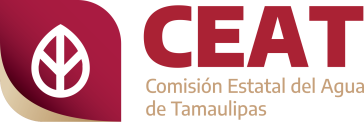 Estructura Orgánica
Comisión Estatal del Agua de TamaulipasTransferido a la Secretaría de Administración de Gobierno del Estado de TamaulipasNombrePuestoDIRECCIÓN GENERALDIRECCIÓN GENERALRaúl Quiroga ÁlvarezDirector GeneralJuan Igmar De Jesús Zamarrón LópezSubdirector JurídicoGuillermo Morales SotoSecretario ParticularDIRECCIÓN DE INFRAESTRUCTURA HIDRÁULICADIRECCIÓN DE INFRAESTRUCTURA HIDRÁULICAJosé Manuel Morín RodríguezDirector de Infraestructura HidráulicaFrancisco Franco PedrazaSubdirector TécnicoSilvestre Ramírez MontalvoJefe de Departamento de Planeación HidráulicaFrancisco Javier Rocha CruzJefe de Departamento de Estudios y ProyectosRoberto García JiménezJefe de Departamento de Especificaciones y NormalizaciónFederico Becerra GuevaraJefe de Departamento de Expedientes de Factibilidad y SubsidiosArtemio Castillo LópezJefe de Departamento de Subsidios para la InversiónClaudia Elizabeth Ojeda FernándezSubdirector de Seguimiento, Control de Inversiones y Verificación de ObrasOscar Rafael Galindo ReynaJefe de Departamento de Evaluación y ControlAlma Patricia Bedoy RamírezJefe de Departamento de Entrega y Operación de ObrasHugo Cesar Maldonado SaldañaJefe de Departamento de Perforación de PozosJuan Carlos Gómez RiveraSubdirector de Desarrollo InstitucionalPaola Cantú PérezJefe de Departamento de Seguimiento y EvaluaciónCristina Lizeth Maldonado SánchezJefe de Departamento de Capacitación, Atención Social y Participación CiudadanaJosé Ángel Echartea PonceJefe de Departamento de Trámites LegalesDIRECCIÓN DE OPERACIÓN Y FORTALECIMIENTO DE ORGANISMOS OPERADORESDIRECCIÓN DE OPERACIÓN Y FORTALECIMIENTO DE ORGANISMOS OPERADORESHoracio Nelson Castillo De La CruzDirector de Operación y Fortalecimiento de Organismos OperadoresHoracio Javier Martínez RiveraSubdirector de Fortalecimiento a Organismos OperadoresArnoldo González ReynaJefe de Departamento de Apoyo a la OperaciónJorge Luis Chavira FortanelyJefe de Departamento de Vinculación y Apoyo a Sistemas de Agua RuralesJuan Francisco Vargas ReyesJefe de Departamento ElectromecánicoJosé Ángel Walle MoralesSubdirector de Calidad del AguaFrancisco Díaz MoralesJefe de Departamento de Agua PotableJuana Lucía Vargas AlemánJefe de Departamento de SaneamientoLehyda Isamara Hernández AguilarJefe de Departamento de Cultura del AguaDIRECCIÓN DE DISTRITOS Y UNIDADES DE RIEGO PARA EL DESARROLLO RURALDIRECCIÓN DE DISTRITOS Y UNIDADES DE RIEGO PARA EL DESARROLLO RURALAmérico Rendón DueñezDirector de Distritos y Unidades de Riego para el Desarrollo RuralGilberto Olivo QuinteroSubdirector de Distritos de RiesgoIsaac Adrián Altamirano SalcidoJefe de Departamento de OperaciónMario Mejía VegaJefe de Departamento de ConservaciónCrescencio Galván TorresJefe de Departamento de Programas FederalizadosLuis Manuel Camacho MartínezSubdirector de Consejos de CuencaCuauhtémoc Joel Hernández VelázquezJefe de Departamento de Estudios de Disponibilidad y ReglamentaciónAlfonso Reyes CastilloJefe de Departamento de Comisiones y Comités de CuencaEfraín de la Cruz SantoyoSubdirector de Unidades de Riego para el Desarrollo RuralEfrén Sánchez GonzálezJefe de Departamento de Aguas Superficiales y SubterráneasBernardo Navarro TovarJefe de Departamento de Organización, Capacitación y Asistencia TécnicaDIRECCIÓN DEL SISTEMA ESTATAL DE INFORMACIÓNDIRECCIÓN DEL SISTEMA ESTATAL DE INFORMACIÓNMaribel Aguilar HernándezDirector del Sistema Estatal de InformaciónManuel Humberto Soto GarcíaJefe de Departamento de Normatividad Operativa e InformáticaDIRECCIÓN DE ADMINISTRACIÓN Y FINANZASDIRECCIÓN DE ADMINISTRACIÓN Y FINANZASVíctor Salinas MartínezDirector Administrativo y FinanzasAna María Méndez MoyaJefe de Departamento de Recursos FinancierosHéctor Guadalupe Hernández MontelongoJefe de Departamento de Recursos HumanosAldo Avendaño VidalJefe de Departamento de Recursos Materiales y Servicios GeneralesTotal Ingresos ImporteIngresos por Subsidios y subvenciones54,435,176Ingresos por Ventas de Bienes y Servicios 0Ingresos Financieros 18,657Otros Ingresos y beneficios varios8Total Ingresos en el Estado de Actividades54,453,842Servicios PersonalesImporteRemuneraciones al Personal de Carácter Permanente8,273,747     Remuneraciones Adicionales y Especiales12,870,075Seguridad Social      3,158,743 Otras Prestaciones Sociales y Económicas     8,561,351Pago de Estímulos a Servidores Públicos        884,396Total Servicios Personales   33,748,312 Materiales y SuministrosImporteMateriales de administración, emisión de documentos y artículos oficiales      279,608 Alimentos y utensilios        53,121Materias primas y materiales de producción y comercialización                  0 Materiales y artículos de construcción y de reparación        8,478Productos químicos, farmacéuticos y de laboratorio  534,715Combustibles, lubricantes y aditivos1,130,280Vestuario, blancos, prendas de protección y artículos deportivos2,346Herramientas refacciones y accesorios menores2,789,222Total Materiales y Suministros 4,797,770Servicios GeneralesImporteServicios Básicos            35,807 Servicios de Arrendamiento51,968Servicios Profesionales, Científicos y Técnicos y Otros Servicios3,443,321Servicios Financieros, Bancarios y Comerciales9,352Servicios de Instalación, Reparación, Mantenimiento y Conservación274,536Servicios de Comunicación Social y Publicidad14,987             Servicios de Traslado y Viáticos189,050Servicios Oficiales          91,311 Otros Servicios Generales    961,759Total  Servicios Generales      5,072,091Otros Gastos y Perdidas ExtraordinariasImporteDepreciación de Bienes Muebles2,934,721Amortización de Activos Intangibles19,622Otros Gastos447Total Otros Gastos y Pérdidas Extraordinarias2,954,790Cancelación de Cuentas BancariasCancelación de Cuentas BancariasImporte1112-01Banorte01112-01-100Cta 1001323985 Subsidio Estatal 2018 (Capitulo 1000)01112-01-507Cta 1233596722 Fortalecimiento de capacidades del PROAGUA Fed01112-01-508Cta 1233596777 Fortalecimiento de capacidades del PROAGUA Estatal01112-01-538CTA 1234924694 Aportación de recurso federal del PROAGUA 2023 para acciones de agua potable, alcantarillado y saneamiento en localidades urbanas en la Comisión de Agua Potable y Alcantarillado del Municipio de Nuevo Laredo, Tamaulipas (Aportación Federal)01112-01-539CTA 1234924706 Aportación de recurso federal del PROAGUA 2023 para acciones de desarrollo integral en la Zona Conurbada de la Desembocadura del Río Pánuco en el Estado de Tamaulipas (Aportación Federal)01112-01-540CTA 1234924715 Aportación de recurso federal del PROAGUA 2023 para acciones de desarrollo integral en la Comisión de Agua Potable y Alcantarillado del Municipio de Reynosa, Tamaulipas (Aportación Federal)01112-01-541Cta 1234924724 Estudio y Proyecto del sistema de agua potable, alc. y saneamiento.01112-01-542Cta 1234924742 Estudio y Proyecto del sistema de agua potable, alc. y saneamiento.01112-01-543Cta 1234924751 Participación social/Atención social (contrato) Anexo Tec 01/202301112-01-544Cta 1234924760 Participación social/Atención social (contrato) Anexo Tec 01/202301112-01-545Cta 1234924779 Participación social/Atención social (contrato) Anexo Tec 02/202301112-01-546Cta 1235357897 Participación social/Atención social (contrato) Anexo Tec 02/202301112-01-547Cta 1235360794 Proyecto ejecutivo para el sistema múltiple del agua potable01112-01-548Cta 1235360806 Proyecto ejecutivo para el sistema múltiple del agua potable01112-01-549Cta 1235390849 Proyecto ejecutivo para la construcción de la red 01112-01-550Cta 1235390858 Proyecto ejecutivo para la construcción de la red01112-01-362Cta 1137409881 Servicios Generales 2021 (Ingresos Propios)01112-01-504Cta 1214323824 Ingreso Por Ventas 20230Bancos/TesoreríaBancos/Tesorería0Derechos a recibir efectivo y equivalentes ImporteCuenta por cobrar a corto plazo0Deudores diversos por cobrar a corto plazo0Otros derechos a recibir efectivo o equivalentes a corto plazo0Total Derechos a Recibir Efectivo o Equivalentes0Bienes Muebles % Depreciación Importe del Bien  Depreciación 2023  Depreciación Acumulada 2022  Total de Depreciación  Mobiliario y Equipo de Administración 4,046,400-3,413,9323,681,9020Muebles de Oficina y Estantería 10% 381,319-275,461275,4610Muebles excepto oficina y estantería 10% 25,269-12,63512,6350Equipo de Cómputo y de Tecnologías de la Información 33.31% 3,473,235-3,008,2533,276,2230Otros Mobiliarios y Equipos de Administración 10% 166,577-117,584117,5840Mobiliario y Equipo Educacional y Recreativo 662,458-643,563660,1110Equipos y Aparatos Audiovisuales 33.31% 346,647-339,360346,5090Cámaras Fotográficas y de Video  33.31% 315,810-304,203313,6020Vehículos y Equipo de Transporte 24,885,064-22,668,97123,761,1710Automóviles y Equipo Terrestre 20% 24,851,064-22,634,97223,727,1720Carrocerías y Remolques 20% 34,000-33,99933,9990Maquinaria, Otros Equipos y Herramientas 15,397,857-11,741,26811,741,2680Maquinaria y Equipo Agropecuario 10% 18,250-11,86111,8610Maquinaria y equipo industrial 25% 1,726,345-1,430,2721,430,2720Maquinaria y Equipo de Construcción 10% 10,296,776-7,307,4257,307,4250Sistemas de Aire Acondicionado, Calefacción y de Refrigeración Industrial y Comercial 10% 49,593-34,36434,3640Equipo de Comunicación y Telecomunicación 10% 227,934-174,021174,0210Equipo de Generación Eléctrica, Aparatos y Accesorios Eléctricos   10% 35,334-28,27328,2730Herramientas y Máquinas-Herramienta 10% 1,524,987-1,426,1641,426,1640Otros Equipos 09 10% 1,429,643-1,193,8211,193,8210Otros Equipos 10 88,995-135,067135,0670Total de Bienes Muebles                     44,991,779 -       38,467,734.30          39,844,452.30 0ConceptoImporteTerrenos0Bienes Inmuebles, Infraestructura y Construcciones en proceso0Activos Intangibles % Amortización Importe del Bien Amortización 2023  Amortización acumulada 2023 Software 15% 102,167-66,26966,2690Licencias 15% 279,210-267,583267,5830Activos Intangibles                     381,377 -    333,852.09            33,852.09                           -   Depreciación, deterioro y amortización acumulada de bienesImporteDepreciación Acumulada de Bienes Muebles0Amortización Acumulada de Activos Intangibles0Total de depreciación, deterioro y amortización acumulada de bienes.0ConceptoImporteEstudios, formulación y evaluación de proyectos0Otros activos diferidos (Fianzas)0Total de depreciación, deterioro y amortización acumulada de bienes.0Cuentas por Pagar a Corto PlazoImporteServicios personales por pagar a corto plazo0 Proveedores por pagar a corto plazo0 Contratistas por obras públicas por pagar a corto plazo0Retenciones y contribuciones por pagar a corto plazo0Otras cuentas por pagar a corto plazo0 Total de Cuentas por Pagar a Corto Plazo       0 Hacienda Pública/Patrimonio ContribuidoImporteAportaciones6,714,061Donaciones de Capital 3,208,597Total Hacienda Pública/Patrimonio Contribuido9,922,658ConceptoImporteRegistro de cancelación de Cuentas por Cobrar por Liquidación CEAT81,432Registro la de cancelación de Almacén de Materiales por Liquidación CEAT414,188Registro de cancelación de Cuentas por Pagar-8,010Registro de cancelación de Bienes Muebles e Inmuebles e Intangibles por Liquidación CEAT2,448,610Registro de cancelación de Activo Diferido por Liquidación CEAT7,478,293Total Rectificaciones de Resultados de ejercicios Anteriores-10,414,513Hacienda Pública/Patrimonio GeneradoImporteResultados del ejercicio (Ahorro/Desahorro-8,806,667Resultado de ejercicios anteriores2,377,996Revalúos6,920,525Rectificaciones de Resultados de ejercicios Anteriores-10,414,513Total Hacienda Pública/Patrimonio Generado-9,922,65820232022Efectivo00Bancos Tesorería012,932,988Bancos/ Dependencias y Otros00Inversiones Temporales (hasta tres meses)00Fondos con Afectación Especifica00Depósitos de Fondos de Terceros en Garantía y/o Administración00Otros Efectivos y Equivalentes00Total Equivalente y Efectivo012,932,98820232022Resultados del Ejercicio Ahorro/Desahorro-8,806,6676,703,804Movimientos de partidas (o rubros) que no afectan al efectivo:+ Depreciación2,934,7213,824,065+ Amortización19,62226,561+ Cuentas por pagar68,816553,060+ Inversión Pública No Capitalizable12, 189,8560+ Otros gastos4460Ingresos financieros18,66518,834Cuentas por cobrar00Otras aplicaciones de operación6,254,2114,942,841Flujos de Efectivo Netos de las Actividades de Operación133,9196,145,816Comisión Estatal del Agua de TamaulipasComisión Estatal del Agua de TamaulipasComisión Estatal del Agua de TamaulipasConciliación entre los Ingresos Presupuestarios y ContablesConciliación entre los Ingresos Presupuestarios y ContablesConciliación entre los Ingresos Presupuestarios y Contables del 01 de enero al 31 de diciembre de 2023 del 01 de enero al 31 de diciembre de 2023 del 01 de enero al 31 de diciembre de 2023(Cifras en pesos)(Cifras en pesos)(Cifras en pesos)ConceptoConcepto20231.- Ingresos Presupuestarios1.- Ingresos Presupuestarios$ 54,435,1762.- Más ingresos contables no presupuestarios2.- Más ingresos contables no presupuestarios18,6652.1Ingresos Financieros18,6572.2Incremento por variación de inventarios.02.3Disminución del exceso de estimaciones por pérdidas o deterioro u obsolescencia02.4Disminución del exceso de provisiones02.5Otros Ingresos y beneficios varios82.6    Otros Ingresos contables no presupuestarios2.6    Otros Ingresos contables no presupuestarios03.- Menos ingresos presupuestarios no contables.3.- Menos ingresos presupuestarios no contables.03.1 Aprovechamientos Patrimoniales03.2 Ingresos Derivados de Financiamientos03.3 Otros Ingresos presupuestarios no contables04.- Total de Ingresos contables    4.- Total de Ingresos contables    $54,453,842Comisión Estatal del Agua de TamaulipasComisión Estatal del Agua de TamaulipasComisión Estatal del Agua de TamaulipasConciliación entre los Egresos Presupuestarios y los Gastos ContablesConciliación entre los Egresos Presupuestarios y los Gastos ContablesConciliación entre los Egresos Presupuestarios y los Gastos Contablesdel 01 de enero al 31 de diciembre de 2023del 01 de enero al 31 de diciembre de 2023del 01 de enero al 31 de diciembre de 2023(Cifras en pesos)(Cifras en pesos)(Cifras en pesos)1.- Total de Egresos Presupuestarios 1.- Total de Egresos Presupuestarios $61,113,9532.- Menos egresos presupuestarios no contables2.- Menos egresos presupuestarios no contables13,066,907  2.1Materias Primas y Materiales de Producción y Comercialización.2.2Materiales y Suministros2.3Mobiliario y Equipo de Administración105,0322.4Mobiliario y Equipo Educacional y Recreativo23,0702.5Equipo e Instrumental Médico y de Laboratorio2.6Vehículos y Equipo de Transporte 2.7Equipo de Defensa y Seguridad2.8Maquinaria, Otros Equipos y Herramientas2.9Activos Biológicos2.10Bienes Inmuebles2.11Activos Intangibles2.12Obra Pública en Bienes de Dominio Público2.13 Obra Pública en Bienes Propios2.14 Acciones y Participaciones de Capital2.15Compra de Títulos y Valores2.16Concesión de Préstamos2.17Inversiones en Fideicomisos. Mandatos y Otros Análogos2.18Provisiones para Contingencias y Otras Erogaciones Especiales2.19Amortización de la Deuda Pública2.20Adeudos de Ejercicios Fiscales Anteriores (ADEFAS)2.21Otros Egresos Presupuestales No Contables12,938,805  3. Más Gastos Contables No Presupuestarios3. Más Gastos Contables No Presupuestarios15,213,4623.1 Estimaciones, Depreciaciones y Deterioros, Obsolescencia y Amortizaciones2,954,3433.2Provisiones3.3 Disminución de Inventarios3.4Otros Gastos4473.5 Inversión Pública no Capitalizable12,189,8553.6Materiales y Suministros (consumos)68,8173.7Otros Gastos Contables No Presupuestales04. Total de Gastos Contables4. Total de Gastos Contables63,260,509Cuentas de Orden de Ingresos PresupuestalesConcepto2023 Ley de Ingresos Estimada59, 348,311Ley de Ingresos por ejecutar682,303Modificaciones a la Ley de Ingresos Estimada-4,230,831Ley de Ingresos Devengada54,435,176Ley de Ingresos Recaudada54,435,176Rubro de IngresosEstimadoRubro de Ingresos(1)Impuestos0Cuotas y Aportaciones de Seguridad Social0Contribuciones de mejoras0Derechos0Productos0Corriente0Capital0Aprovechamientos0Corriente0Capital0Ingresos por Ventas de Bienes y Servicios160,000Participaciones y Aportaciones59,188,311Transferencias, Asignaciones, Subsidios y Otras Ayudas0Ingresos Derivados de Financiamiento0Total59,348,311No. De ProyectoProyectoImporte22-006Ingresos por derechos35,160.0022-2352-01Supervisión Técnica por administración para acciones de localidades rurales del Anexo Técnico no.01  (Aportación Federal)24,220.3823-2352-02Supervisión Técnica por administración para acciones de localidades rurales del Anexo Técnico no.01  (Aportación Estatal)12,997.4122-2353-01Supervisión Técnica por administración para acciones de localidades urbanas del Anexo Técnico no.01 (Aportación Federal)33,521.5422-2353-02Supervisión Técnica por administración para acciones de localidades urbanas del Anexo Técnico no.01  (Aportación Estatal)19,157.1622-2253-01Contraloría Social del Anexo Técnico 1 (Aportación Federal)10,881.9122-2253-02Contraloría Social del Anexo Técnico 1 (Aportación Estatal)15,008.0722-2255-01Participación Social y desarrollo comunitario por administración del Anexo 1 (Aportación Federal)12,660.7722-2255-02Participación Social y desarrollo comunitario por administración del Anexo 1 (Aportación Estatal)10,437.2222-2348-01Supervisión Técnica para acciones de localidades urbanas (Aportación Federal)184,058.2222-2348-02Supervisión Técnica para acciones de localidades urbanas (Aportación Estatal)184,058.2222-2349-01Supervisión Técnica para acciones de localidades rurales (Aportación Federal)270,033.4822-2349-02Supervisión Técnica para acciones de localidades rurales (Aportación Estatal)270,033.4822-2350-01Participación social y desarrollo comunitario del Anexo 1 01/2022 PROAGUA (Aportación Federal)200,408.7322-2350-02Participación social y desarrollo comunitario del Anexo 1 01/2022 PROAGUA (Aportación Estatal)200,408.7322-2445-01Diagnóstico integral y elaboración del proyecto ejecutivo del sistema de alcantarillado de los 17 sectores del Proyecto de alcantarillado y saneamiento en Gustavo Díaz Ordaz Tamaulipas"5,232,844.2222-0783-01    22-0785-01Rehabilitación y tecnificación de Distritos de riego, PAIH 2022375,046.7922-0791-01Equipamiento de distritos de riego recurso Estatal93,708.5622-0783-01Rehabilitación, tecnificación y equipamiento de unidades de riego recurso Estatal254,280.52Total de Refrendos 2022Total de Refrendos 2022 $ 7,438,925.41 Rubro de Ingresos DevengadosDevengadoRubro de Ingresos Devengados(1)Impuestos0Cuotas y Aportaciones de Seguridad Social0Contribuciones de mejoras0Derechos0Productos0Corriente0Capital0Aprovechamientos0Corriente0Capital0Ingresos por Ventas de Bienes y Servicios0Participaciones y Aportaciones0Transferencias, Asignaciones, Subsidios y Otras Ayudas54,435,176Ingresos Derivados de Financiamiento0Total54,435,176Rubro de Ingresos RecaudadosRecaudadoRubro de Ingresos Recaudados(1)Impuestos0Cuotas y Aportaciones de Seguridad Social0Contribuciones de mejoras0Derechos0Productos0Corriente0Capital0Aprovechamientos0Corriente0Capital0Ingresos por Ventas de Bienes y Servicios0Participaciones y Aportaciones0Transferencias, Asignaciones, Subsidios y Otras Ayudas54,435,176Ingresos Derivados de Financiamiento0Total 54,435,176Cuentas de Orden de Egresos PresupuestalesConcepto2023 Ley de Egresos Aprobada66,787,236 Presupuesto de Egresos por Ejercer1,442,452Modificaciones al Presupuesto de Egresos Aprobado-4,230,831Presupuesto de Egresos Comprometido61,113,953Presupuesto de Egresos Devengado61,113,953Presupuesto de Egresos Ejercido61,113,953Presupuesto de Egresos Pagado61,113,953